MetaACES 2023大会论文版面格式指引MetaACES 2023 Author Guidelines for Paper and Poster Submission Format 第一作者姓名1，第二作者姓名2*，第三作者姓名31第一作者学校与单位2第二作者学校与单位3第三作者学校与单位* major_author@affiliation.country【摘要】 本文提供 MetaACES 2023 稿件格式详例。中文论文摘要应写在此处。摘要本身应为单一段落，并无分段。所有数字（句子之起首字除外）应用半型阿拉伯数字。整段摘要（包括标点符号）以250字为限。此外，在摘要之后加上最多5个关键词。【关键词】 关键词1；关键词2；关键词3；关键词4；关键词5 (最多5个关键词)Abstract: This document provides a template for MetaACES 2023 paper submission. The English abstract of your paper should appear here. The abstract itself should be a single paragraph and is typed in italic format, that is, without paragraph indentation. Type all numbers except those that begin a sentence as Arabic numerals. The abstract should not exceed 120 words. In addition, include at most 5 keywords of your paper immediately after the abstract. Keywords: keyword 1, keyword 2, keyword 3, keyword 4, keyword 5 (at most 5 keywords)前言本文将说明MetaACES 2023的论文稿件格式，此格式适用于长篇论文、短篇论文以及张贴论文。作者烦请务必依照由大会程序委员会提供的格式编排论文稿件。请使用此模板编排中文论文。当使用模板时，请在文字处理器（即微软™ Word）内选择“档案＞另存新档＂及以一个新的文件名存盘，然后以有关内容取代各标题及正文。编排论文作者应先使用微软™ Word编排论文稿件，大会只接受Word 格式的档案。请选用A4格式纸张（21 × 29.7公分[8.27 × 11.7英寸]）。文章版面边距上下及左右均为2.00公分。所有内容，包括正文、图像及表格等必须置于版面边界以内。每页行数须设置为43行。每页须包含页首，页首内含大会标题（MetaACES 2023）。论文标题中英文论文标题须置于首页顶端中央。中文标题字型为标楷体、14点、粗体，双倍行距。英文标题置于中文标题之后一行。英文标题字型为Times New Romans、12点、粗体，双倍行距。英文标题中的名词、代名词、动词、形容词及副词等之起首字母均须用大楷；唯冠词、连接词及介词等之起首字母除外，除非该字词乃英文标题的起首。如标题（中英文亦然）长于一行，每行之间以双行距分隔。请于英文标题后插入一正文空白行。作者及作者单位作者姓名及作者单位须置于英文标题一空白行之后。字型为标楷体、12点，置中及单倍行距。先键入作者的姓名，然后开新行再键入其单位，再开新行及键入主要作者电邮地址。请于作者电邮地址后插入一空白行。如论文有多于一位作者及来自不同单位，请将第二名作者的单位置于首名作者的数据以后。如有多于一位作者及来自相同单位，将作者的共同单位请使用同一行。 摘要及关键词在作者资料及一空白行以后，以标楷体、10点、粗体靠左键入【摘要】以作中文摘要标题。在中文摘要标题以后键入一空格，然后以标楷体、10点键入中文摘要的内容。整段中文摘要（包括标点符号）以250字为限及不分段。在摘要以后起一新行，以标楷体、10点、粗体靠左键入【关键词】以作中文关键词标题。在关键词标题以后键入一空格然，后以标楷体、10点键入最多5个中文关键词。关键词之间以分号分隔。在中文关键词后插入一正文空白行，在空白行以后，以Times New Romans、10点、粗体、斜体靠左键入Abstract:以作英文摘要标题。在英文摘要标题以后键入一空格，然后以Times New Romans、10点、斜体键入英文摘要的内容。英文摘要（不包括标点符号）以120字为限及不分段。在英文摘要以后起一新行，以Times New Romans、10点、粗体靠左键入Keywords:以作英文关键词标题。在英文关键词标题以后键入一空格，然后以Times New Romans、10点键入最多5个英文关键词。关键词之间以comma（逗号）分隔。在英文关键词后插入一正文空白行。正文及引文正文为标楷体、12点、单行行距。每段首行皆自左内缩0.63公分（0.25 英寸）。其余行靠左开始。所有正文皆左右切齐。段与段之间勿加入空白行。引文格式视乎该引文的字数。内容少于40字的引文可直接在句子中引用。该引文「应合并在有关句子当中并以引号括起来」。至于40字或以上的引文，请根据以下指示：将40字或以上的引文以一单行行距的段落显示，不用加上引号。每行均自左内缩0.63公分（0.25英寸），靠左对齐。首段之首行不用内缩。	如该引文多于一段，第二段及以后段落的首行自左内缩1.26公分（0.5英寸）。在整段引文的结尾标点后加上引用数据出处（American Psychological Association, 2001, p. 292）。在引文以后，将段落中其余内容（如适用）如常以一般内文格式键入。详细情形可参考美国心理学会（American Psychological Association，简称APA）所出版的手册（单元5.13）。第一层标题第一层标题，例如「1.前言」使用标楷体、14点、粗体，单行行距及靠左。在标题编号数字后加一点(.)。7.1. 第二层标题第二层标题使用标楷体、12点、粗体、斜体，单行行距及靠左。在每一标题编号数字后加一点(.)，例如「7.1.」。在标题后键入一空格，然后键入该小节的内容。7.1.1. 第三层标题及以后 应避免使用类似这段落的次次小节。如无可避免，使用标楷体、12点、斜体，单行行距及靠左键入第三层标题。在标题后键入一空格，然后键入该次次小节的内容。次次小节的第一段可使用「第三层标题以后文字」样式（其格式跟正文相同），而其余段落则使用正文格式。第四层或以上的标题的格式跟第三层标题相同。图像与表格稿件可以含有图像与表格。图像文件格式须为微软™ Word所支持。建议使用通用图像文件格式例如.gif及.jpg。而表格则可以是任何在文字处理器内提供的款式。表格的部分以APA格式为基础，可参考表1为范例。以简要为原则。表1 APA范例表格图像及表格说明应用标楷体、12点及置中。图像及表格须分开编号。将图像说明置于图像之下，将表格说明置于表格之上。请参考下列图像1为例。
图1 图像范例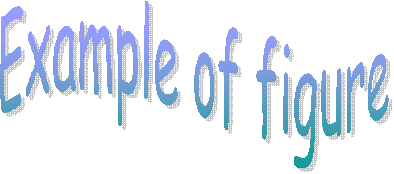 引用文献在文中如有引用资料，须在有关内容旁注明并在参考文献栏列出该文献或书目资料。参考文献置于全文最尾部份。以第一层标题样式键入参考文献（标楷体、14点、粗体）以作参考文献标题，不用加上标题编号。将所有文献或书目数据置于附注标题之下。文献之陈列顺序先中文后外文。中文文献或书目应按第一作者或编者姓氏笔划（如为机构亦同）排列，英文则依第一作者或编者姓氏之字母次序排列。请以APA 7th 的文献资料引用格式栏出文献或书目资料（American Psychological Association, 2020）。例如（作者甲，1996）、（作者乙和作者丙，1997）、（Alpha, 1996）及（Beta & Gamma, 1997）等为书目，（作者丁、作者戊和作者己，1998）及（Delta et al., 1998）为期刊文章，（Theta & Kappa, 2000）则为网上文章。参考文献（请参阅APA 7th 格式）作者甲（1996）。书名。出版商。作者乙和作者丙（1997）。书名：副题。出版商。作者丁、作者戊和作者己（1998）。文章题目。期刊名称，期别，首页数-尾页数。Alpha, A. (1996). Title of book. Publisher.American Psychological Association. (2020). Publication manual of the American Psychological Association (7th ed.). American Psychological Association.Beta, B., & Gamma, G. (1997). Title of book: Subtitle of book. Publisher.Delta, D., Epsilon, E., & Zeta, Z. (1998). Title of journal article. Title of journal: Subtitle of journal, volume number(issue number), first page-last page. https://doi.org/xxxxxxxxx.Theta, T. H., & Kappa, K. (2000). Online resource title. Publisher. http://xxxxxxxx.xxxxxxxx.xxx.MetaACES 2023 Author Guidelines for Submission FormatFirst Author (first name, [middle initial], last name) 1, Second Author (first name, [middle initial], last name)2*, Third Author (first name, [middle initial], last name)31 First Author’s Affiliation2 Second Author’s Affiliation 3 Third Author’s Affiliation * corresponding_author@affiliation.countryAbstract: This document provides a template for MetaACES 2023 paper submission. The abstract of your paper should appear here. The abstract itself should be a single paragraph and is typed in italic format, that is, without paragraph indentation. Type all numbers–except those that begin a sentence–as Arabic numerals. The abstract should not exceed 250 words. In addition, include at most 5 keywords of your paper immediately after the abstract.Keywords: keyword 1, keyword 2, keyword 3, keyword 4, keyword 5 (at most 5 keywords)表头一表头二表头三项目一资料一资料二资料三项目二资料四资料五资料六